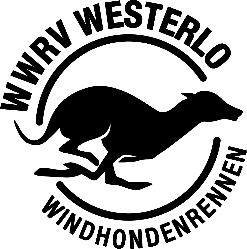 RESULTATEN 5 juni ’22350 mWhippets (16)Gewichtsklasse 1 = 11,700 kg --> 13,200 kg Gewichtsklasse 1 = 11,700 kg --> 13,200 kg 1011Beautiful Girl Grace DogT.Kathy JamartSeraingB22,32#N/B999,0022,3211,700Gewichtsklasse 2 = 13,380 kg --> 15,080 kg Gewichtsklasse 2 = 13,380 kg --> 15,080 kg 1183PrimaBurruto PietroAwansB22,24#N/B999,0022,2413,4101649Barchabell's Snow WhiteErik De StaerckeBeerseB22,49#N/B999,0022,4913,7001025Madaki's Lady MillionT.Henriette KaulenSt Georges/MeuseB22,68#N/B999,0022,6813,380516Old Road's Race Against The ClockR.Bruno DejaegherGrembergenB23,26#N/B999,0023,2614,600846Canoodle's Queen LatifahT.Dierickx RitaHulshoutB25,51#N/B999,0025,5114,000Gewichtsklasse 3 = 15,530 kg --> 17,530 kg Gewichtsklasse 3 = 15,530 kg --> 17,530 kg 257Stek van 't Nieuwe WoudR.Luc D'HollanderStekeneB21,55#N/B999,0021,5516,720268Siroj van 't Nieuwe WoudR.Luc D'HollanderStekeneB21,65#N/B999,0021,6515,5307411Jazzdieva's de Luxe Sierra de Luxe T.Diana VermylenZoerselB22,15#N/B999,0022,1517,2002414Oochigea's Rising StarRWLambaerts-PelgrimsGeelB22,23#N/B999,0022,2316,120202Galahad from the Rabbit CatchersRWChris DierickxNoorderwijkB22,34#N/B999,0022,3417,1203310Roscoe Euro LadysR.Jean Paul WederholdtZonhovenB22,96#N/B999,0022,9616,480Gewichtsklasse 4 = 18,030 kg --> 20,330 kg Gewichtsklasse 4 = 18,030 kg --> 20,330 kg 1864OM du Mas des GrivesHenriette KaulenSt.Georges sur MeuseB22,06#N/B999,0022,0618,14024615Tarrasbomba d'amours d'AchkaR.Bruno DejaegherGrembergenB22,08#N/B999,0022,0819,800312Oochigea's PhantomR.Lambaerts E-Laeremans BGeelB22,29#N/B999,0022,2918,072213Run Free de WervelwindR.Lambaerts - PelgrimsGeelB22,54#N/B999,0022,5418,030Basenji (1)22317Abuluka PenyaT.Haemhouts PatrickHoutvenneB31,62#N/B999,0031,62Barsois (5)21918Drug Serebryannyik ErselT.Michel FortempsCrawhezB21,03#N/B999,0021,0324320Power & Elegance Cadillac FleetwoodR.Katharina Witt-GrossKürtenD21,20#N/B999,0021,2020919Jolanda von St PetersburgT.Michel FortempsClermontB21,30#N/B999,0021,3024121Power & Elegance Callme ChanelT.Katharina Witt-GrossKürtenD21,74#N/B999,0021,74IW (3)23523Power & Elegance Blizzard ButterflyT.Katharina Witt-GrossKürtenD32,53#N/B999,0032,5323824Power & Elegance Brabus BenzR.Katharina Witt-GrossKürtenDzt#N/B999,000,0023625Power & Elegance Bram BeamerR.Katharina Witt-GrossKürtenDzt#N/B999,000,00Veteranen (2)14626NellalunaT.De Smet Cora WakkerzeelB18,80#N/B999,0018,8016835Oochigea's New Yankee GirlT.Boeykens - JamartSeraingB19,10#N/B999,0019,10Salukis reuen (2)23227Royal Maharadja Y-ShirvanRWPaul WuytsDe KlingeB33,20#N/B999,0033,2023328Regor Y-Shirvan.Bammens-WydryckZonhovenB32,42#N/B999,0032,42Afghanen (1)26129Easy to love me Magnificus ArnicumR.Alice LucienWuustwezelB43,82#N/B999,0043,82Solo480 Meter24530Skay Y ShirvanR.Fernand BammensZonhovenB43,80#N/B999,0043,80350 Meter26731U2 van 't Nieuwe WoudR.Marc PoortmansNoorderwijkB22,88#N/B999,0022,8826532Uggo Van 't Nieuwe WoudR.Dullaert-Van WieleNieuwkerkenB22,84#N/B999,0022,8426833Une van 't Nieuwe WoudT.Staf DaneelsTessenderloB22,67#N/B999,0022,6726634Unique Van 't Nieuwe WoudR.Chris DierickxNoorderwijkB22,27#N/B999,0022,27